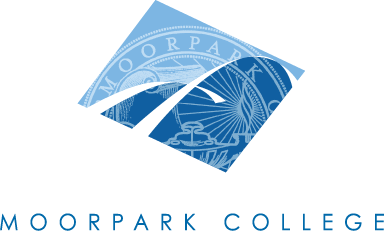 Technical Review Curriculum Sub-CommitteeAGENDAMay 3, 20121:00 – 4:00 pm – A-138Courses to be reviewed:Inactivation: WEXP M34WEXP M35Deletion:BOT M06LAdjourn at __________ pmPositionNamePresentCo-ChairMary ReesCo-ChairLori BennettCurriculum SpecialistGlenela RajpaulInstructional Data SpecialistKim WattersArticulationLetrisha MaiLibrary ResourcesMary LaBargeTR RepsChristine AguileraLydia EtmanJanice FeingoldBeth MegillPresentersPresentersTIMECOURSE IDNOTES1:00ANAT M01Technical: DE (Originator: Jazmir Hernandez)1:15ENGR M01New: (Originator: Scarlet Relle)1:30ENGR M04Substantial: (Originator: Scarlet Relle)1:45ENGR M12Substantial: (Originator: Scarlet Relle)2:00ENGR M16Outline Update: (Originator: Scarlet Relle)2:15CD M02Outline Update: GE-B2 (Originator: Cynthia Sheaks-McGowan)TIMECOURSE IDNOTES2:30AS, Child DevelopmentModification: (Originator: Cynthia Sheaks-McGowan)2:45ACCT M110Substantial: DE (Originator: Drew Fountaine)3:00AS-T, Business AdministrationNew: (Originator: Tim Weaver)